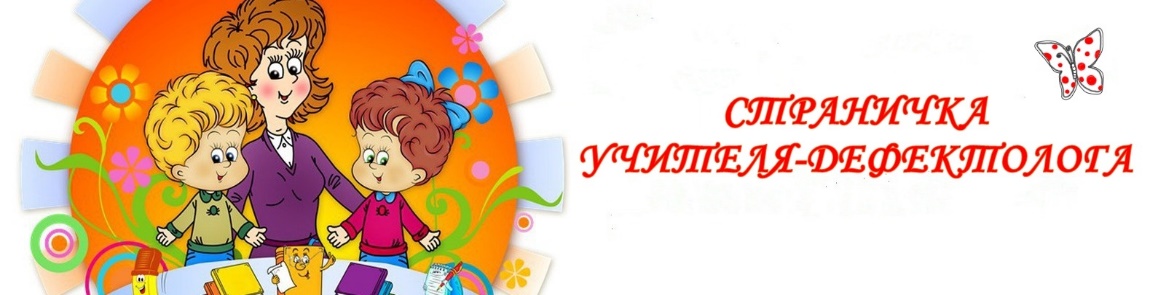 УВАЖАЕМЫЕ РОДИТЕЛИ!     Если Ваш ребёнок испытывает стойкие или временные трудности в усвоении школьной программы, у него имеются нарушения звукопроизношения или Вы хотели бы получить консультацию учителя-дефектолога - обращайтесь в ПУНКТ КОРРЕКЦИОННО-ПЕДАГОГИЧЕСКОЙ ПОМОЩИ.     Основной целью деятельности пункта коррекционно-педагогической помощи (далее ПКПП) является оказание коррекционно-педагогической помощи лицам, осваивающим содержание образовательной программы общего среднего образования и имеющим стойкие или временные трудности в их освоении.     Система работы по оказанию коррекционно-педагогической помощи направлена на исправление (или компенсацию) индивидуальных нарушений развития, восполнение пробелов предшествующего обучения, активизацию познавательной деятельности, нормализацию учебной деятельности обучающихся с ОПФР.     Задачами ПКПП являются:изучение особенностей психофизического развития обучающихся с целью определения оптимальных путей оказания им коррекционно-педагогической помощи;формирование общих способностей учебной деятельности с целью выполнения обучающимися требований образовательных стандартов дошкольного и общего среднего образования;формирование позитивной мотивации к учебной деятельности, развитие функций самоконтроля и произвольной регуляции поведения у обучающихся.   Зачисление обучающихся в ПКПП осуществляется приказом руководителя учреждения образования, на основании следующих документов:
-   заявления законного представителя обучающегося;- заключения государственного центра коррекционно-развивающего обучения и реабилитации.     Содержание занятий в ПКПП отвечает возрастным особенностям обучающихся, зачисленных в ПКПП, но не дублирует содержание учебных программ по учебным предметам, установленным типовым планом средней школы.     Отчисление обучающихся из ПКПП осуществляется приказом руководителя учреждения образования, после исправления нарушений физического и (или) психического развития.     Коррекционно-педагогическая помощь в ПКПП оказывается учителем-дефектологом в форме групповых, подгрупповых и индивидуальных занятий, направленных на исправление нарушений физического и (или) психического развития обучающихся, активизацию их познавательной деятельности, нормализацию учебной деятельности.      Занятия проводятся с 16 сентября по 25 мая текущего учебного года.     Периодичность посещения занятий обучающимися составляет 2–4 раза в неделю.     Для проведения коррекционно-педагогических занятий в школе имеются отдельные кабинеты.В кабинетах есть необходимое оборудование для успешного обучения: методическая литература, дидактические игры, пособия для индивидуальной и групповой работы, направленные на коррекцию звукопроизношения, устной и письменной речи учащихся; демонстрационный и раздаточный материал; диагностический материал; нормативно-правовая документация, регулирующая деятельность ПКПП.